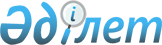 О подтверждении достоверности сертификата происхождения
					
			Утративший силу
			
			
		
					Приказ Государственного таможенного комитета Республики Казахстан от 12 марта 1997 г. N 58-П. Зарегистрирован в Министерстве юстиции Республики Казахстан 21 апреля 1997 г. N 289. Утратил силу - приказом Председателя Таможенного комитета Министерства государственных доходов РК от 22 января 2001 г. N 21 ~V011446

      В целях усиления контроля по определению страны происхождения товаров, влияющего на полноту взимания таможенными органами таможенных платежей и налогов 



 

      ПРИКАЗЫВАЮ: 



 

      1. Утвердить Порядок подтверждения таможенным органом страны происхождения отдельных товаров. 

      2. Установить, что льготы по уплате таможенных платежей и налогов в отношении товаров, указанных в Приложении 1 к Порядку предоставляются при условии подтверждения достоверности сертификатов происхождения товаров. 

      3. Установить, что внесение изменений и дополнений в перечень товаров, в отношении которых применяется установленный настоящим Приказом порядок подтверждения страны происхождения товаров производится Управлением Таможенных доходов, исходя из анализа и обобщения практики проведения таможенного контроля. 

      4. Пресс-службе Государственного Таможенного комитета Республики Казахстан осветить положения настоящего Приказа в средствах массовой информации. 

      5. Начальникам Таможенных управлений и таможен при получении настоящего Приказа обеспечить доведение его положений до всехзаинтересованных лиц.     6. Контроль за исполнением настоящего Приказа возложить наПервого заместителя Председателя Государственного Таможенногокомитета Республики Казахстан В.Кирданова.     7. Настоящий Приказ вступает в силу через месяц с даты егоопубликования в прессе.     Председатель                                        Приложение 1                                        к приказу ГТК РК                                        от 12.03.97 г. 58-П              Порядок подтверждения таможенным органом               страны происхождения отдельных товаров 

       1. Сертификаты происхождения товаров, перечень которых приведен в Приложении 1, подлежат представлению в Государственный Таможенный комитет Республики Казахстан. 

      Сертификаты происхождения товаров, перечень которых приведен в Приложении 2, подлежат представлению в Таможенные управления и таможни, в регионе деятельности которых будет проводиться таможенное оформление данных товаров. 

      2. Льготы по уплате таможенных платежей в отношении товаров, указанных в п. 1 настоящего Порядка, предоставляются при условии подтверждения достоверности сертификатов происхождения товаров. 

      3. Лицо, заинтересованное в подтверждении достоверности сертификата происхождения товаров, направляет в соответствующий таможенный орган письменный запрос и оригинал надлежащим образом оформленного бланка сертификата происхождения товаров. 

      Запрос должен содержать все сведения, необходимые для подтверждения достоверности сертификата происхождения товара. К запросу должны прилагаться пробы и образцы товаров, их описание, фотографии, рисунки, чертежи, коммерческие и иные документы, любые другие необходимые сведения, свидетельствующие о том, что данный товар полностью произведен или был подвергнут достаточной перераработке на территории страны происхождения. 

      4. Заявления на подтверждение достоверности сертификата происхождения товара рассматриваются соответствующим таможенным органом в течение 10 дней со дня его получения при условии представления всех требуемых сведений и документов. 

      В случае, если таможенный орган запрашивает у государственных органов и/или иных организаций дополнительные документы в подтверждение представленных сведений, срок рассмотрения заявления исчисляется с даты поступления таких документов. 

      Общий срок рассмотрения заявления на подтверждение достоверности сертификата происхождения товара не должен превышать трех месяцев. 

      5. В случае признания сертификата происхождения товара действительным в графе "Для служебных отметок" (N 4 - для сертификата происхождения товаров по форме "А", N 5 - для сертификата происхождения товаров по форме "СТ-1") производится запись "Сертификат признан действительным", которая заверяется подписью уполномоченного должностного лица соответствующего таможенного органа. 

      6. Вышестоящий таможенный орган вправе отменить решение о признании действительным сертификата происхождения товара, принятое нижестоящим таможенным органом, если такое решение принято на основе неполной или недостоверной информации, а также в случае установления нарушений действующих правил определения страны происхождения товаров. 

      7. Таможенное оформление товаров, указанных в п. 1 настоящего Порядка, производится на основании копии сертификата происхождения товара, (оригинал направляется для подтверждения), таможенная пошлина взимается по ставкам Таможенного тарифа. 

      8. В отношении товаров, указанных в п. 7 настоящего Порядка, льготы по уплате налогов, предусмотренные для товаров, происходящих с территории государств-участников СНГ, не применяются. 

      9. В отношении товаров, указанных в п. 7 настоящего Порядка, восстанавливается преференциальный режим по предоставлению сертификата происхождения, достоверность которого подтверждена надлежащим образом. 

      Максимальный срок предоставления таможенным органам сертификата происхождения, достоверность которого подтверждена надлежащим образом, - один год с даты принятия таможенным органом грузовой декларации. 

      По истечении указанного срока претензии по уплаченным и взысканным суммам таможенных пошлин таможенными органами не принимаются и возврат уплаченных сумм таможенных пошлин не производится. 

      Возврат уплаченных сумм налогов производится в соответствии с действующим законодательством Республики Казахстан. 

      10. От имени ГТК РК подтверждение достоверности сертификатов происхождения товаров производится Управлением таможенных доходов. 

      11. От имени Таможенных управлений и таможен подтверждение достоверности сертификатов происхождения товаров производится отделами таможенных платежей. 

 

                                    Приложение 1                              к Порядку подтверждения                                 таможенным органом                                страны происхождения                                  отдельных товаров 



 

                Перечень товаров, по которым Сертификаты             происхождения товаров подлежат представлению                в Государственный Таможенный комитет Код товара по    |    Краткое наименование   |   Страна    ТН ВЭД        |          товара           |   происхождения-------------------------------------------------------------------  1701 99 100             Сахар белый                Государства-                                                     участники СНГ  0902 10 000             Чай                        Государства-  0902 30 000                                        участники СНГ

                                         Приложение 2                                   к Порядку подтверждения                                      таможенным органом                                     страны происхождения                                       отдельных товаров 



 

                Перечень товаров, по которым Сертификаты             происхождения товаров подлежат представлению                 в Таможенные управления и таможни Код товара по      | Краткое наименование     |    Страна    ТН ВЭД          |       товара             |    происхождения--------------------------------------------------------------------  0901  2100             Кофе жареный                 Государства-  0901 22 000                                         участники СНГ  8471                   Машины для автоматической    Государства-                         обработки информации         участники СНГ                         и их блоки
					© 2012. РГП на ПХВ «Институт законодательства и правовой информации Республики Казахстан» Министерства юстиции Республики Казахстан
				